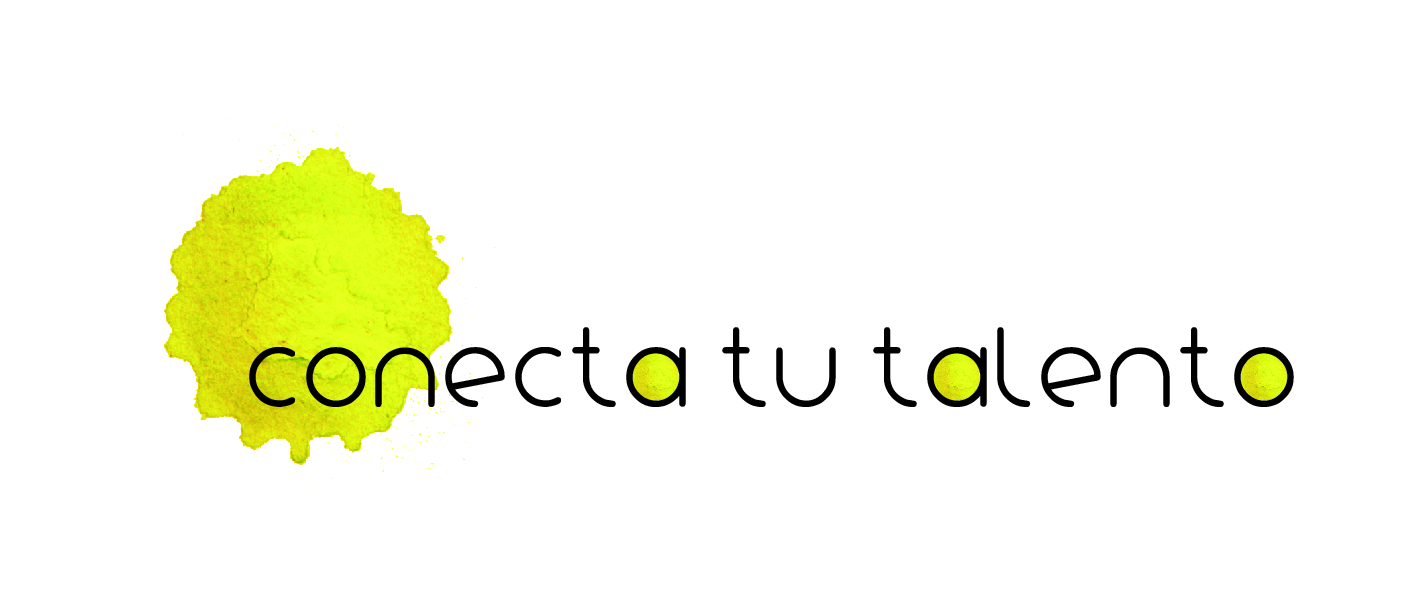 El precio del taller asciende a 120€. La reserva de plaza será efectiva cuando ingreses como mínimo, el 50% (60€). El resto de la matricula, lo abonarías el primer día de taller. Recibirás una carta confirmado la plaza y con más instrucciones. Los datos para la transferencia son:0487 0337 62 9000001914IBAN ES54 0487 0337 62 90 00001914Concepto: Taller CTT-2Nombre: Antonio Ángel Pérez BallesterPara cualquier duda:Mar: 697.288.502Antonio Ángel: 618.777.789Gavi: 676534046Participante. Nombre y apellidos, curso  y edad.Participante. Nombre y apellidos, curso  y edad.Participante. Nombre y apellidos, curso  y edad.Participante. Nombre y apellidos, curso  y edad.email¿Cómo tuviste noticia de esta convocatoria? .Padre/madre/tutor (nombre apellidos ; y @Padre/madre/tutor (nombre apellidos ; y @Padre/madre/tutor (nombre apellidos ; y @Padre/madre/tutor (nombre apellidos ; y @